Activation et configuration de l’auto-inscription pour un coursActiver l’auto-inscription dans le coursAller dans Modifier le cours   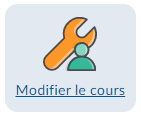 Informations sur l’offre du cours 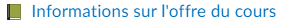 Cocher  l’option L’utilisateur peut s'auto-inscrire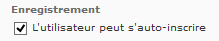 Enregistrer
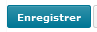 Configurer l’auto-inscriptionAller dans Modifier le cours   Cliquer sur  Auto-Inscription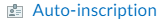 Cliquer sur Info 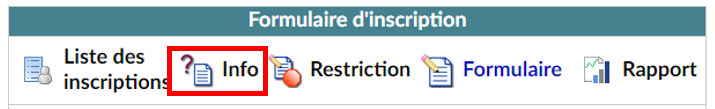 Sélectionner le rôle  Eleve et ne mettre aucun crochet sur les 4 cases en dessous.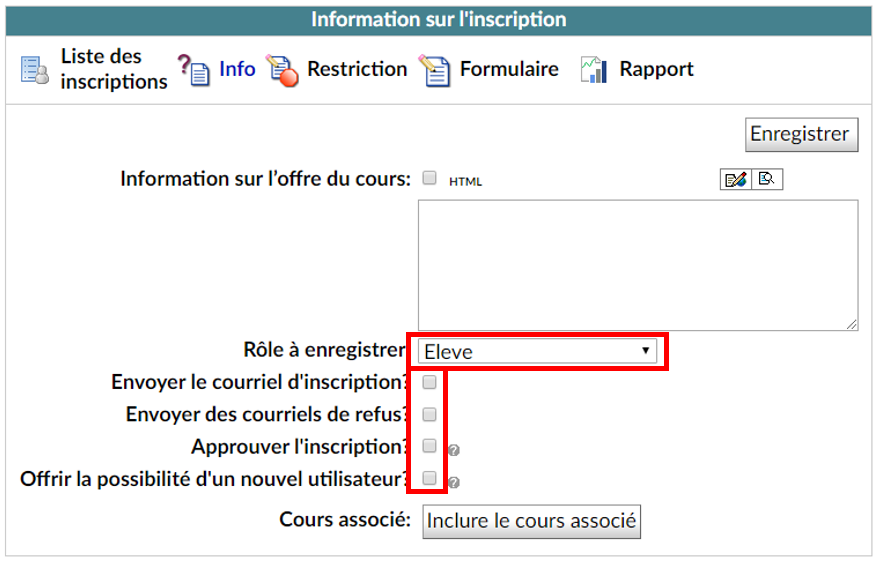 Enregistrer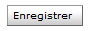 Cliquer sur Restriction
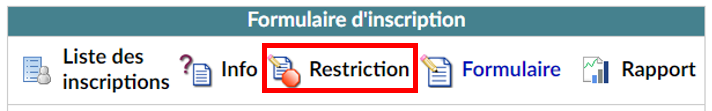 Ne mettre aucun crochet pour les dates de début et de fin pour la période de l’auto-inscription

Inscrire 5000 dans la case Limite de l’auto-inscription :
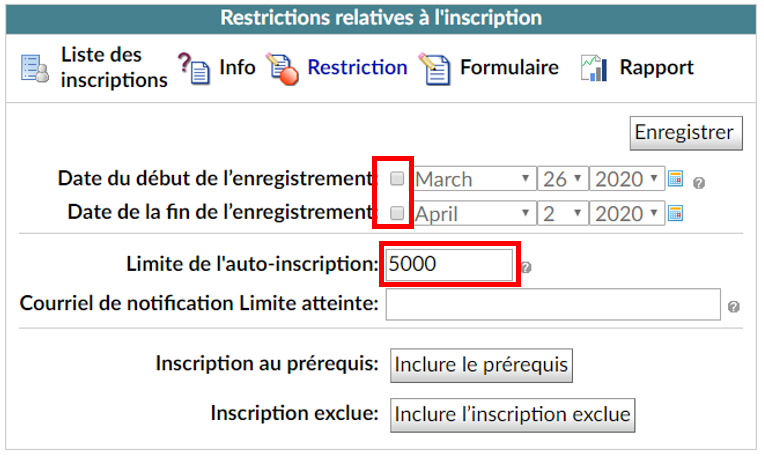 Enregistrer
Cliquer sur Formulaire
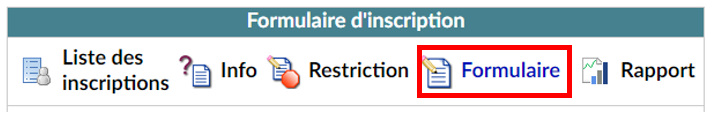 À partir d’ici vous pouvez soit :

a) Créer un nouveau formulaire d’inscription s’il n’y en n’a pas de disponible

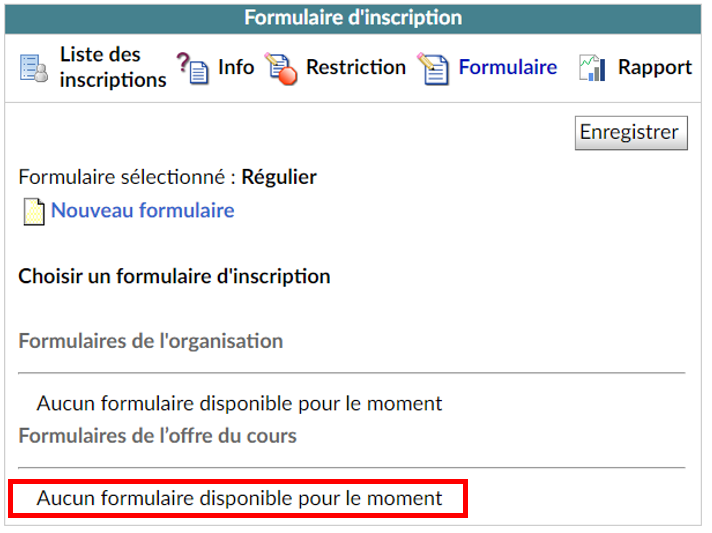 Cliquer sur 

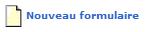 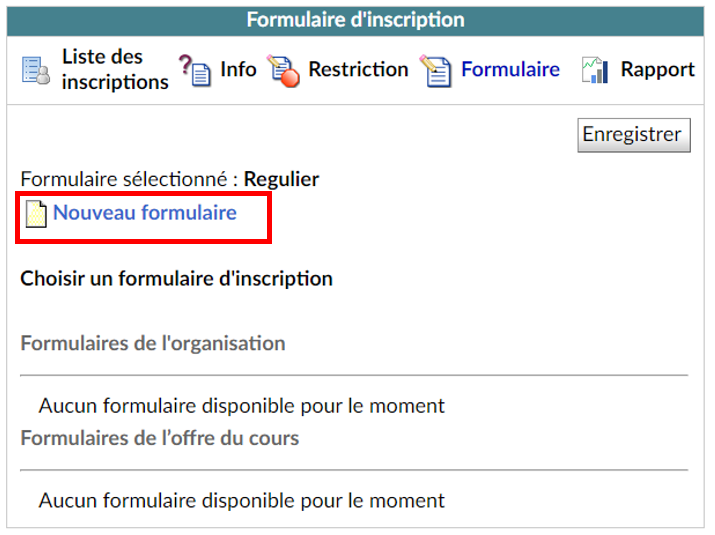 Donner un nom au formulaire et l’enregistrer
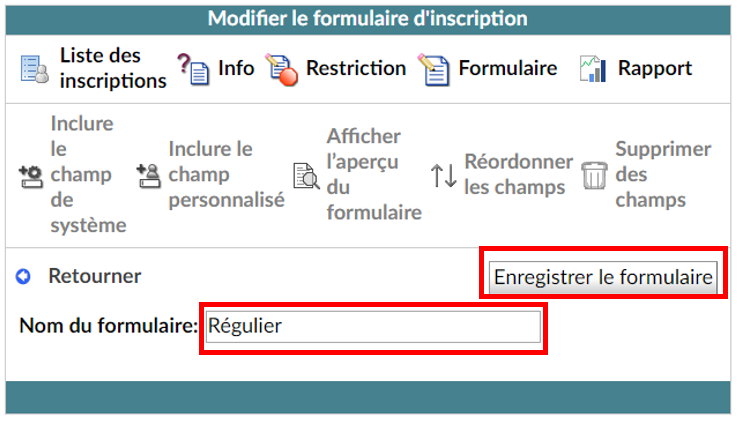 Les informations du nouveau formulaire seront affichées
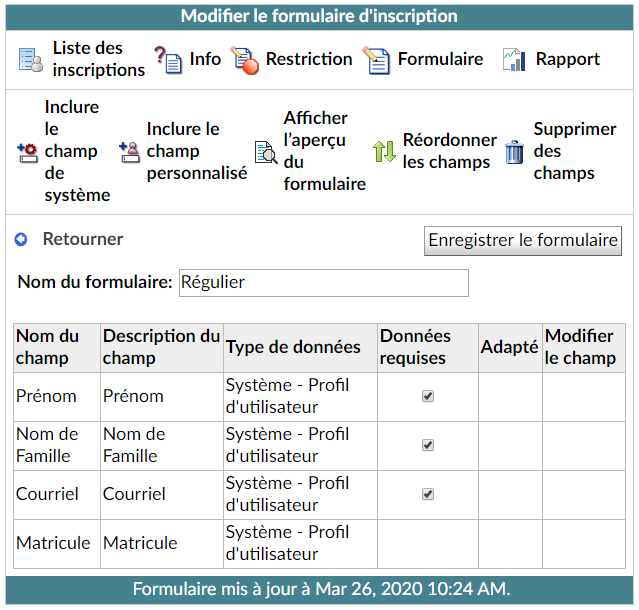 Cliquer à nouveau sur Formulaire Sélectionner le nouveau formulaire créé et l’enregistrer
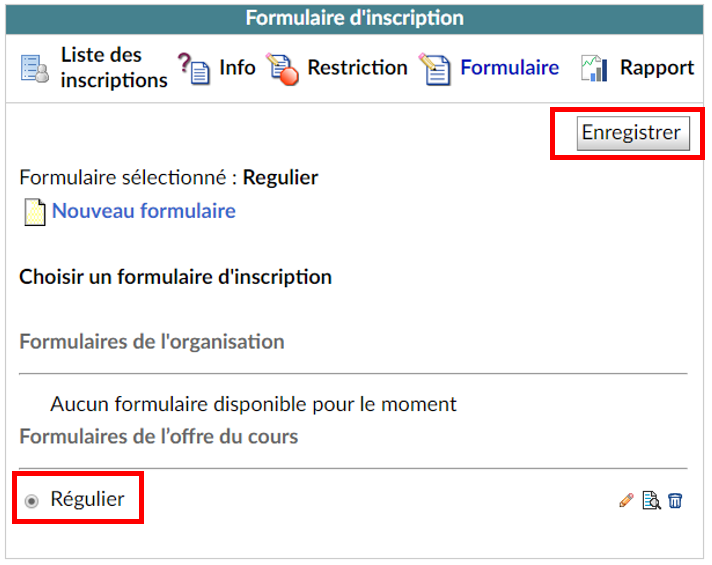 Le formulaire choisi sera activé (selected)
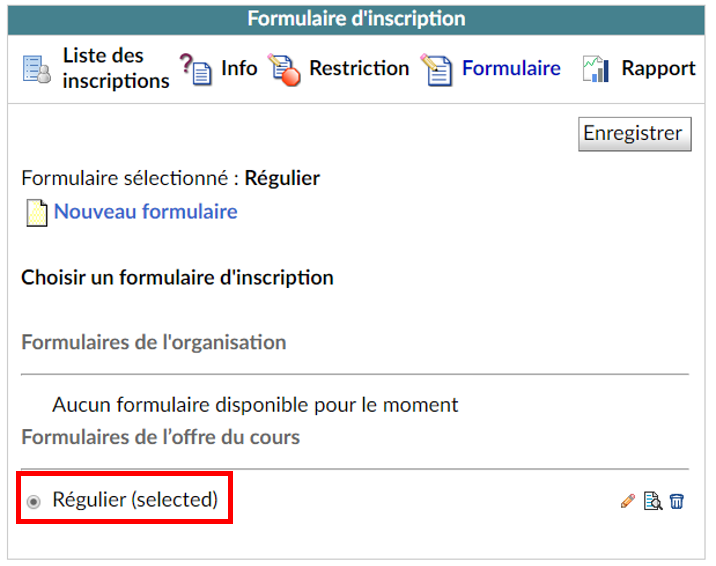 Sélectionner un formulaire déjà existantSélectionner le formulaire voulu dans la liste et l’enregistrer


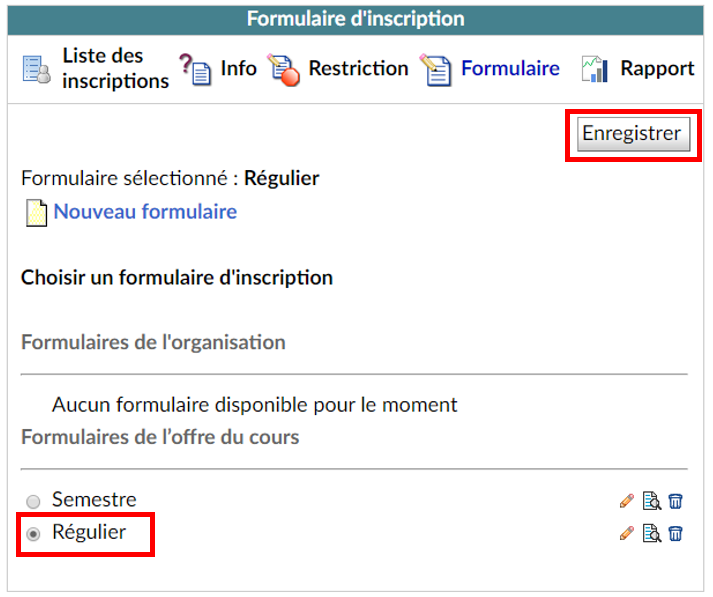 Le formulaire choisi sera activé (selected)
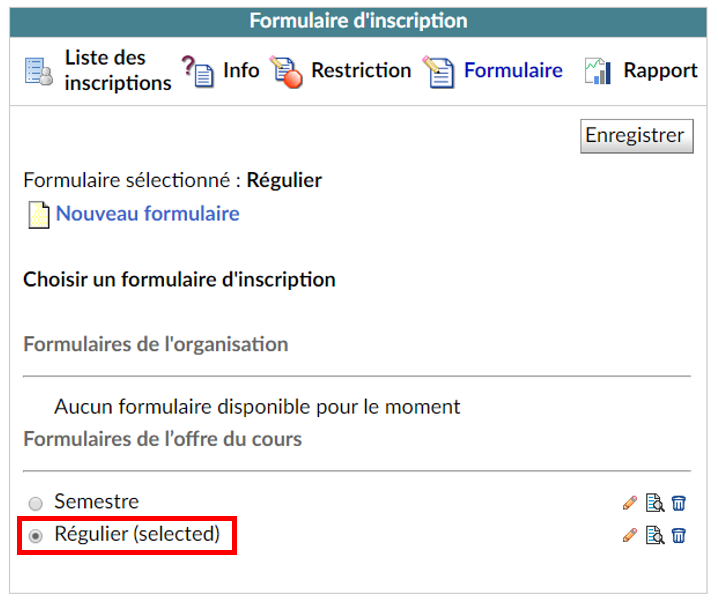 